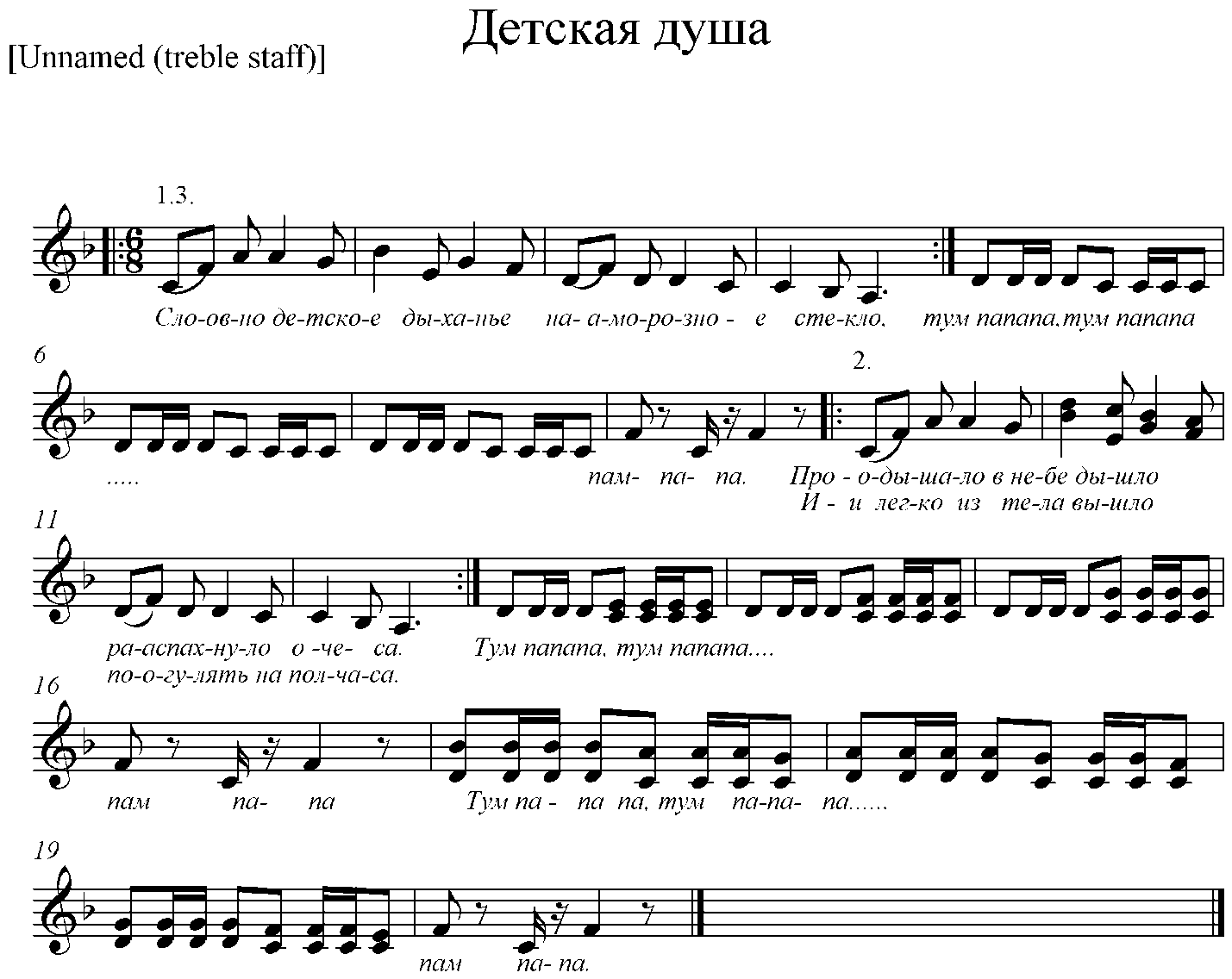         1.Словно детское дыханье На морозное стекло, Голубое полыханье На леса с небес стекло.Вокализ.        2.Продышало в небе дышло. Распахнуло очеса И легко из тела вышло Погулять на полчаса.Вокализ.       3.Поиграло, как хотело, Всеми красками дыша, И вошла обратно в тело Эта детская душа.Вокализ.